Foyer Saint-Germain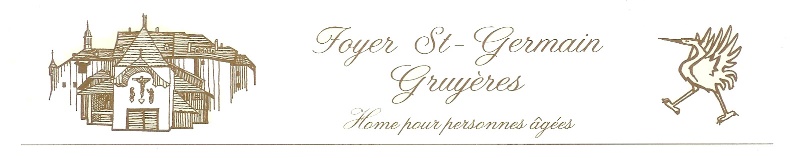 Tel.:   026 921 61 61Fax. : 026 921 61 71E-mail : direction@foyerstgermain.ch www.foyerstgermain.ch       DEMANDE D'ADMISSIONNOM et Prénom: ……………………………………………………………………………………….Date de naissance: ………………………….	Etat civil: …………depuis le…………………..Nationalité: ……………………………………	Commune d'origine: ……………………………..Religion: ……………………………………….	Tél. privé: …………………………………………..Adresse :…………………………………………………………………………….…………………….………….………….………………………………………………………………………………………..Papiers déposés à: ……………………………….........Domicilié(e) dans le canton depuis (année): …………	Langues parlées: ………………………………………………………………………………………..No AVS: ………………………………………..	Dernière profession: ……………………………..ASSURANCE-MALADIEAssurance-maladie: …………………………………………………………………………………….N° d’assuré : ………………………………N° de carte : ……………………………………………………………………………………………..PRESTATIONS COMPLEMENTAIRESPrestation complémentaire:	 oui  	 non  Allocation pour impotent:	 oui  	 non  SITUATION ACTUELLE	Vit à son propre domicile:      	 oui 	 non	Vit seul(e): 	 oui       	 non	Vit avec : ……………………………………………… (conjoint, enfant, etc.)Est suivi(e) par un service de soins à domicile : 	 oui  	 non    Médecin traitant: ………………………………………………………………………………………..Lieu de séjour actuel: …………………………………………………………………………………..RÉPRESENTANT-E ADMINISTRATIF-VE Nom et prénom: ………………………………………………………………………………………….Adresse : ………………………………………………………NP/Domicile……………………………………………………….Le/la représentant-e administratif-ve est : un membre de la famille, lien de parenté : …………………………………………………. une connaissance	 un curateur	Tél. privé: ………………………………………	Tél. prof.: …………………………………………Portable: ……………………………………….	E-mail: …………………………………………….DIRECTIVES ANTICIPEES (Facultatif) La personne a élaboré des directives anticipées :  oui	 nonRÉPRESENTANT-E THERAPEUTIQUE Nom et prénom: ………………………………………………………………………………………….Adresse : ………………………………………………………NP/Domicile……………………………………………………….Le/la représentant-e thérapeutique est : un membre de la famille, lien de parenté : …………………………………………………. une connaissance		Tél. privé: ………………………………………	Tél. prof.: …………………………………………Portable: ……………………………………….	E-mail: …………………………………………….PERSONNE DE CONTACT POUR L’ADMISSIONNom et prénom de la personne de contact pour l’admission : Nom et prénom: ………………………………………………………………………………………….Adresse: …………………………………………………………………………………………………………………………………………………………………………………………………………………….Tél. privé: ………………………………………	Tél. prof.: …………………………………………Portable: ……………………………………….	E-mail: …………………………………………….FAMILLE ET OU PROCHES (nom, prénom, adresse, téléphones, lien de parenté)1. …………………………………………………………………………………………………………………………………………………………………………………………………………………………….2. …………………………………………………………………………………………………………………………………………………………………………………………………………………………….3. …………………………………………………………………………………………………………………………………………………………………………………………………………………………….4. …………………………………………………………………………………………………………………………………………………………………………………………………………………………….ADMISSIONDélai d’admission souhaité :  urgent	 dans les 3 mois			 au-delà des 3 moisDate: …………………………………………	Signature: ………………………………………..	(le requérant ou son représentant 		administratif)Mise à jour 4 mai 2022/NB